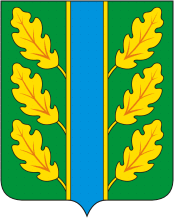 Периодическое печатное средство массовой информации«Вестник Дубровского района»Распространяется бесплатно.Подлежит распространению на территории Дубровского района.Порядковый номер выпуска:  № 182Дата выхода выпуска в свет: 22.03.2021 годаТираж:  22 экземплярар.п.ДубровкаСоучредителями периодического печатного средства массовой информации «Вестник Дубровского района» являются: Дубровский районный Совет народных депутатов и администрация Дубровского района.Редакцией периодического печатного средства массовой информации «Вестник Дубровского района» является администрация Дубровского района, которая также является его издателем и распространителем.        Адрес редакции, издателя, типографии: 242750, Брянская область, поселок Дубровка, ул. Победы, д 18.        Периодическое печатное средство массовой информации «Вестник Дубровского района является официальным периодическим печатным средством массовой информации, предназначенным для опубликования муниципальных правовых актов органов местного самоуправления Дубровского района, обсуждения проектов муниципальных правовых актов, доведения до сведения жителей Дубровского района иной официальной информации.        Главный редактор: Василенко О.Н.Содержание:Раздел 1. «Правовые акты».1.1. Устав муниципального образования «Дубровский район». 1.2. Правовые акты, принимаемые на местном референдуме.1.3. Решения Дубровского районного Совета народных депутатов.1.4. Решения Дубровского поселкового Совета  народных депутатов1.5. Постановления и распоряжения администрации Дубровского района.1.6. Приказы Председателя контрольно- счетной палаты Дубровского района.Раздел 2. «Официальная информация».2.1. Отчеты о деятельности контрольно- счетной палаты Дубровского района.2.2.  Объявления о проведении публичных слушаний.2.3.  Муниципальные правовые акты, подлежащие обсуждению на публичных слушаниях.2.4. Иная официальная информация.Раздел 1. «Правовые акты».1.1. Устав муниципального образования «Дубровский район» – информация отсутствует.1.2. Правовые акты, принимаемые на местном референдуме – информация отсутствует.1.3. Решения Дубровского районного Совета народных депутатов                                                      1.3.1.Российская ФедерацияБРЯНСКАЯ ОБЛАСТЬДУБРОВСКИЙ РАЙОННЫЙ СОВЕТ НАРОДНЫХ ДЕПУТАТОВ                                                                       Р Е Ш Е Н И Еот  16. 03. 2021 года  № 136 - 7       р.п. ДубровкаОб  итогах   социально-экономическогоразвития Дубровского муниципального района Брянской области за  2020 год и перспективах на 2021 год           В соответствии со статьей 35 Устава муниципального образования «Дубровский район», статьей 39 Регламента Дубровского районного Совета народных депутатов, заслушав доклад главы администрации Дубровского района Шевелёва И.А. «Об итогах социально-экономического развития Дубровского муниципального района Брянской области за 2020 год и перспективах на 2021 год»,Дубровский районный Совет народных депутатовРЕШИЛ:1.	Отчет главы администрации Дубровского района И.А.Шевелёва «Об итогах социально-экономического развития Дубровского муниципального района Брянской области за 2020 год и перспективах на 2021 год»  принять к сведению (прилагается).2.	Администрации Дубровского района продолжить работу, направленную на выполнение комплекса мер по улучшению социально-экономической ситуации в районе.3.	Настоящее решение опубликовать в периодическом печатном средстве массовой информации «Вестник Дубровского района» и  разместить  на сайте Дубровского муниципального района Брянской области в сети Интернет:  www.admdubrovka.ru.Глава муниципального образования«Дубровский район»                                                                         Г.А.ЧерняковПриложениек Решению Дубровского районногоСовета народных депутатовот 16.03.2021 г. № 136-7                                                                 Уважаемые депутаты и приглашенные!      Сегодня, подводя итоги минувшего 2020 года, хочется отметить, что год был достаточно непростым для большинства предприятий реального сектора экономики,  учреждений бюджетной сферы, а также для всех нас.  Негативное влияние на развитие экономической и социальной сфер в 2020 году оказала пандемия COVID-19.  Тем не менее, благодаря совместной работе органов власти всех уровней и трудовых коллективов предприятий и организаций, в районе сохранена социально-экономическая стабильность и достигнуты определенные результаты в экономике района.        В своем выступлении  кратко остановлюсь на основных показателях социально-экономического развития района за  минувший 2020 года, а также на тех задачах, которые необходимо будет решать  в 2021 году.         В прошедшем году экономику района представляли 137 хозяйствующих субъектов, которые охватывали различные сферы материального производства и услуг.         Одной из значимых отраслей этой сферы является промышленность, а конкретно: легкая и перерабатывающая, предприятия которой продолжают выпускать спецодежду, веревку, канат, паклю, каболку, шпагат и 8 наименований молочной продукции. С августа 2019 года на территории нашего района ООО «Армавирским биохимическим  комбинатом» выпускаются новые виды продукции – реагент и этилацетат технический. За минувший год  выпущено продукции 7540 тонн на общую сумму 446 млн. рублей. На конец 2020 года численность работающих на предприятии составила 77 человек.         Всего промышленными предприятиями, включая малые, выпущено товарной продукции на 1 млрд. 217,5 млн. рублей, отгружено на 1 млрд. 213 млн. рублей.       Особо хочу отметить стабильную работу швейной фабрики, предприятие выпускает на постоянной основе 8 наименований продукции, а в прошлом году ассортимент выпускаемой продукции  пополнился многоразовыми масками и защитными костюмами. Было выпущено более 32-х тысяч защитных костюмов и более 21-ой тысячи масок. Таким образом швейные фабрики района внесли свой вклад в борьбу с COVID-19.  Ими выпущено и отгружено товаров в действующих ценах более чем  на 106 млн. рублей или на 33 процента выше предыдущего года.     За минувший год предприятием ООО «Шпагатная фабрика» было выпущено 82 тонны продукции на сумму 11,3 млн.руб, реализовано на 10,3 млн.руб.         В прежнем ассортименте выпускает продукцию ООО «ТД Дубровкамолоко». Им отгружено в 2020 году 10364 тонны молочной продукции на сумму  444,5 млн. рублей. В минувшем году предприятием приобретено новое оборудование на сумму 27,5 млн.руб. В текущем году планируется начать строительство очистных сооружений, проект строительства на предприятии готов.     Начиная с 2018 года не территории п.Дубровка осуществляет свою деятельность ООО «Чернавский молокозавод», а именно обособленное подразделение, занимающееся фасовкой сыров. Так за 2020 год было выпущено более 460-ти т. фасованного сыра на сумму 209,5 млн. руб.         О сельском хозяйстве.         Несомненно, сельское хозяйство продолжает оставаться важнейшей отраслью реального сектора экономики. Производством сельскохозяйственной продукции в 2020 году реально занимались 7 сельскохозяйственных предприятий, 11 крестьянско-фермерских хозяйств и индивидуальных предпринимателей и 3012 личных подсобных хозяйств.         Средняя урожайность зерновых за истекший год возросла на 11% и составила 30 центнеров с гектара, самый высокий валовой сбор зерна получен в СПК «Зимницкий» - 6,8 тысяч тонн, это рост на 47%. Наибольшая урожайность зерновых сложилась также в СПК «Зимницкий» - 41,4 центнера с гектара или 34% роста. Урожайность картофеля за истекший год снизилась на 26% и составила 166 центнеров с гектара, всего собрано 7000 тонн картофеля.       Основным производителем картофеля в районе продолжает являться индивидуальный предприниматель Мельниченко Вячеслав Григорьевич, который не только обеспечивает в полном объеме потребности в картофеле бюджетные учреждения и население района, но и осуществляет в значительной степени поставку данной продукции за пределы региона.          На зимовку заготовлено 35110 тонн кормов или 33 центнера кормовых единиц на условную голову, что на 2 процента больше уровня прошлого года. Были своевременно подготовлены к переводу скота на стойловый период 23 животноводческих помещения. Все это позволило проводить зимовку скота в нормальных условиях.         Увеличение кормовой базы, сбалансированность рациона позволяет наращивать объемы производства молока в районе. За 2020 год нашими сельхозпредприятиями и крестьянско-фермерскими хозяйствами района произведено 11487 тонн молока, что на 193 тонны больше уровня 2019 года. Надой на фуражную корову составил 5614 кг, что на 28 кг выше уровня предыдущего года. Безусловным лидером по производству молока продолжает оставаться СПК «Зимницкий», где  надой на 1 корову составил 8419 кг.  Несомненно, данное хозяйство является динамично развивающимся предприятием, которое постоянно внедряет прогрессивные технологии в сельскохозяйственное производство, приобретает новую технику, создает условия для работников в социальном плане.          Поголовье дойного стада в сельхозпредприятиях и крестьянско-фермерских хозяйствах не только сохранено, но и увеличено на 1 процент. По состоянию на 1 января текущего года поголовье коров составило 2066 голов. Работает 7 пунктов по искусственному осеменению коров, за прошедший год получено 2153 голов телят.          Ведется в районе племенная работа. В районе два сельскохозяйственных предприятия: СПК «Зимницкий» и ООО «Колышкино-СХ» имеют статус племенного хозяйства.         Продолжают представлять мясное животноводство в районе три площадки агрохолдинга «Мираторг».         Хотелось бы в своем выступлении отметить выполнение в 2020 году всех обязательств по развитию молочного скотоводства, взятых сельскохозяйственными предприятиями и крестьянско-фермерскими хозяйствами района.         Для проведения весенне-полевых работ в текущем году подготовлено 188 единиц техники, посевная площадь составит 29691 га.         Бесспорно, что  сегодня как никогда  сельхозпроизводители нуждаются в финансовой поддержке со стороны государства. И эта помощь ежегодно оказывается, так в 2020 году она возросла на 60% , сельхозпроизводителям из областного бюджета направлено около 72,7 млн. рублей         И как положительный факт: среднемесячная заработная плата одного работника в сельском хозяйстве в прошедшем году составила 30,4 тыс рублей, что на 20 процентов выше уровня 2019 года.         О строительной отрасли и жилищно-коммунальном хозяйстве.         Весомое значение в развитии района продолжает занимать  строительство и ремонт автодорог местного значения, а также ремонт улично-дорожной сети в населенных пунктах района.       В 2020 году силами ООО «Дубровкаагропромдорстрой» проведен ремонт автомобильных дорог в поселке Дубровка по улице Победы, Первомайская, Баранова, 324 Дивизии, сумма затраченных средств составила более 30 млн.руб., также проведены  работы по  ямочному ремонту асфальтобетонного покрытия автодорог района.За счет областного дорожного фонда проведен капитальный ремонт с дооборудованием автомобильной дороги «Брянск-Смоленск»-Дубровка-Рогнедино с устройством недостающего электроосвещения и тротуаров, данный проект рассчитан на два года, работы завершены за 1 год.Завершены работы по ремонту автомобильной дороги регионального значения: Сергеевка-Афонино-Будвенец на участке 3-7 км.       В  2021 году, также силами ООО «Дубровкаагропромдорстрой»,    будет проведён капитальный ремонт автодорог в поселке Дубровка по улицам 60 лет Октября, Кирова и ремонт автомобильной дороги по ул. Красная.      В 2021 году по ремонту обл.дорог: ремонт а/д Дубровка-Давыдчи 2,8 км., а/д Брянск-Смоленск-Жабово 1,8 км., а/д Брянск-Смоленск-Серпеевск 5,85 км., Дубровка-Вязовск  2,8 км. - объявлены аукционы. Несмотря на сложный год предприятию ООО «Дубровкаагропромдорстрой» удалось не только сохранить темпы роста выполняемых подрядных работ, но и увеличить их на 25%, благодаря чему были приобретены новая дорожная техника и оборудование на сумму более 18 млн.руб. Всего силами предприятия были выполнены работы на общую сумму 627,5 млн.руб.              Одним из значимых национальных проектов, который реализуется в районе уже третий год, является проект «Формирование современной городской среды». В 2020 году в рамках этого проекта выполнены подрядные работы по благоустройству четырёх дворовых территорий домов № 7,20,21 и 24 во II Микрорайоне поселка Дубровка и одной дворовой территории многоквартирных домов 67,69,71 по ул. Ленина общей стоимостью 3,9 млн.рублей. В 2021 году будет проведено благоустройство дворовой территорий д.№65 по ул.Ленина п.Дубровка. В рамках федеральной программы «Решаем вместе» продолжается благоустройство территории Парка, в минувшем году сумма финансовых затрат составила 5 млн. рублей: были приобретены и установлены хоккейный корт с трибунами, оборудовано освещение, проведено благоустройство общественной территории парка. В текущем году будут продолжены работы по благоустройству, в частности будет установлено спортивное оборудование, качели, ремонт танцплощадки.    В результате присвоения поселку Дубровка почетного звания «Поселок партизанской славы» в 2020 году была воздвигнута стела «Поселок Дубровка-поселок партизанской славы», на создание которой был выделен и реализован гранд в размере 957,4 тыс.руб. Также в прошедшем году по программе инициативного бюджетирования был реализован проект «Благоустройство сквера Партизанской славы в поселке Дубровка», сумма затрат составила чуть более 2-х  млн. рублей.          Проведено благоустройство территории, прилегающей к МБДОУ Дубровский детский сад №2 «Ромашка» во 2-ом Микрорайоне п.Дубровка.За счет средств местного бюджета Пеклинского сельского поселения благоустроены территории  4-х улиц в д.Пеклино  и 1-ой улицы в д.Забелизна.         Продолжается в районе работа по проведению капитального ремонта  многоквартирных жилых домов. В прошедшем году проведен капитальный ремонт дома № 42 в I-ом Микрорайоне и д.1А по улице Сельхозтехника в п. Дубровка на общую сумму 2,9 млн. рублей. На 2021 год запланирован капитальный ремонт кровли дома  № 37 в I Микрорайоне в п. Дубровка, ориентировочная стоимость составит 3,9 млн. рублей.      В рамках реализации подпрограммы «Чистая вода» в 2021 году будет проведена реконструкция водозаборного сооружения в д. Большая Островня стоимостью 6,3 млн.руб.  В планах будущих лет – реконструкция системы водоснабжения в д. Пеклино, в п. Серпеевский, в д. Зимницкая Слобода и реконструкция водозаборного сооружения в п.Рековичи.      В 2020 году  выполнены подрядные работы по капитальному ремонту  теплотрассы в п. Дубровка, 2-й Микрорайон, д.24  на сумму  304,7 тыс. рублей.    В рамках реализации федеральной целевой программы «Увековечение памяти погибших при защите Отечества на 2019-2024 годы» в районе проводится работа по ремонту памятников воинам ВОВ, так в прошедшем году проведён ремонт Памятника Советским воинам 637-го, 1091-го стрелковых полков 50 Армии в д.Немерь, капитальный ремонт памятника 13-ти советским воинам 1264-го стрелкового полка 50 Армии, погибшим в боях с немецко-фашистскими захватчиками в 1943 г. в с.Алешня. Работа по содержанию памятников воинам ВОВ в надлежащем состоянии проводится в районе на регулярной основе.     О транспорте.          Продолжает обеспечивать население района услугами транспорта по 11 маршрутам, в том числе по 7 муниципальным наше предприятие ООО «АТП – Дубровка». Осуществляют регулярные перевозки по регулируемым тарифам 6 единиц подвижного состава. Убыточность муниципальных маршрутов в размере 1,5 млн. рублей компенсирует предприятию бюджет района, хотя учитывая современные требования к транспортному обслуживанию, это явно недостаточно для эффективной работы организации. В виду неблагоприятной обстановки, связанной с COVID-19,   пассажиропоток населения сократился на 20% и, как следствие, сократились доходы предприятия. В конце 2019 года подвижной состав ООО «АТП-Дубровка» был пополнен   3-мя автомобиля марки «Газель» и 1-им автобус марки «ПАЗ», что позволило значительно улучшить качество транспортного обслуживания в районе.        О потребительском рынке. В настоящее время жители района могут приобрести практически все товары, как в стационарных торговых предприятиях, так и через ярмарочную, выездную торговлю.         По состоянию на 1 января 2021 года торговое обслуживание на территории района осуществляют 122 магазина и 7 киосков. Магазинов самообслуживания в районе -17, из них 6 расположены на селе.Сфера бытового обслуживания района включает в себя 49 предприятий с численностью работающих более 90 человек, которые оказывают самые разнообразные услуги: парикмахерские, маникюр, пошив и ремонт одежды, ремонт обуви, техники, автомобилей, услуги автомойки, фотопечать, риэлторские услуги. Ритуальные услуги в районе оказывают три индивидуальных предпринимателя и одно юридическое лицо. В состав сети предприятий общественного питания района входят: 4 кафе, 5 закусочных 2 магазина «Кулинария», 4 предприятия быстрого питания, численность работающих в них составляет 65 человек, в том числе 20 поваров. В связи  с ограничительными мерами, связанными со снижением рисков распространения коронавирусной инфекции, отрасль общественного питания оказалась значительно пострадавшей, оборот продукции снизился практически в два раза.       Значительную роль в осуществлении торгового обслуживания  населения продолжает занимать потребительская кооперация района, в торговую сеть которой входят 16 розничных магазинов и 2 автомагазина по обслуживанию отдаленных населённых пунктов. В 2020 году Дубровским райпо приобретён новый спецавтомобиль «Автомагазин», что несомненно улучшило качество обслуживания населения. Это особенно актуально для людей, проживающих в отдаленных населённых пунктах нашего района, их численность составляет 1092 человека в 39 населённых пунктах, из которых в 18-ти население обслуживает выездная торговля Дубровского райпо.        Большое внимание уделяется потребительской кооперацией выработке собственной продукции общественного питания, а также заготовке овощей. Данная продукция всегда пользуется спросом у жителей района и реализуется через предприятия райпо и на праздничных мероприятиях не только района, но и области.          В соответствии с решениями, принятыми на заседании президиума Координационного совета при Правительстве РФ по борьбе с распространением  коронавирусной инфекции,  начиная с апреля прошлого года сотрудниками администрации Дубровского района проводится еженедельный мониторинг цен по 68-ми наименованиям продовольственных  и непродовольственных товаров в 6-ти торговых предприятиях района, также проводились и продолжают проводиться совместно с органами полиции рейды по выявлению нарушителей масочного режима гражданами и сотрудниками предприятий сферы потребительского рынка.      На качество жизни населения района значительное влияние оказывает стабильное функционирование учреждений социальной сферы. Одной из её основных отраслей является образование.По состоянию на 01.01.2021 года структуру муниципальной сети образовательных организаций дошкольного и общего образования составляли - 9 школ, 3 детских сада и 7 дошкольных групп, Центр психолого-педагогической, медицинской и социальной помощи. Общий контингент обучающихся и воспитанников в 2020 году насчитывал 2219 человек.    Прошедший учебный год завершили 1593 обучающихся, 842 человека – окончили на «хорошо» и «отлично». Таким образом, качество обучения составило 58,8%, что на 3,4 % выше прошедшего года. Успеваемость составила 100 %.  В 2020 году государственная итоговая аттестация (ГИА) по образовательным программам основного общего и среднего общего образования проводилась в сложных санитарно-эпидемиологических условиях. Годовая промежуточная аттестация обучающихся 9 и 11  классов была признана в качестве государственной итоговой аттестации и на основании ее результатов все выпускники текущего года получили аттестаты об основном общем и среднем общем образовании.    Высоких результатов учащимся помогают достигать ряд программ и проектов, реализуемых в учреждениях образования нашего района. Так федеральный проект «Цифровая образовательная среда» позволил в ноябре 2020 года обновить материально-техническую базу Рековичской ООШ: приобретены ноутбуки, МФУ, 2 интерактивных комплекса,  программное обеспечение. В ходе реализации проекта «Современная школа» в образовательных организациях создаются центры образования цифрового и гуманитарного профилей «Точки роста».  В Дубровском районе с 1 сентября 2020 года такой центр открыт на базе  Дубровской школы №2. Дополнительное образование в Дубровском районе является частью общей системы образования и выступает как необходимое звено, по дополнительным общеобразовательным и общеразвивающим программам в 71-ом объединении занимаются 882 учащихся школ, что составляет 56% от общего количества учащихся.   В системе образования Дубровского района в 2020 году педагогическую профессиональную деятельность осуществляли 268 педагогических и руководящих работников, из них – 78 человек в дошкольных организациях, 190 человек в школах. Высшее профессиональное образование имеют 205 педагогов. Педагоги и воспитатели образовательных учреждений нашего района всегда принимают самое активное участие не только в районных профессиональных конкурсах, но и в областных и всероссийских, становятся победителями и лауреатами, что несомненно способствует их личностному и профессиональному росту.   Одной из важнейших задач муниципальной системы образования является создание современной безопасной и комфортной образовательной среды.   В ходе реализации данного направления проведены работы по капитальному ремонту кровель Дубровского детского сада №2 «Ромашка», дошкольной группы Сещинской школы в Большой Островне, частичный ремонт мягкой кровли Сещинского детского сада «Солнышко». Стоимость этих работ составила 2,1 млн.рублей. В соответствии с требованиями санитарных правил и норм проведено переобустройство помещений пищеблоков в  Дубровской № 1 и Пеклинской школах на сумму 389,5 тыс. рублей.        В соответствии с поручением Президента РФ для 610 обучающихся 1-4 классов Дубровского района организовано бесплатное горячее питание.     Большое значение в районе придаётся вопросу создания благоприятных условий для обучения детей с ограниченными возможностями здоровья и детей-инвалидов, так результатом реализации программы «Доступная среда» стало возможность для 35-ти детей обучаться в школах и для  8-ми детей  в детских садах. Два ребенка обучаются дистанционно. В 2020 году по результатам областного конкурса «Лучшая инклюзивная школа России» в номинации «Лучшая инклюзивная школа» победителем признана  Дубровская школа №2.     В декабре 2020  произошло обновление парка школьных автобусов. Ключи от нового школьного автобуса получил филиал Пеклинской школы -Рябчинская школа.               В целях сохранения и развития интеллектуального потенциала, повышения культуры населения, достаточно значимой является работа учреждений культуры нашего района. Всего у нас функционирует 27 учреждений культуры муниципального уровня: 11 культурно-досуговых учреждений объединенных в одну сеть, 2 детские школы искусств, 13 библиотек, также объединенных в одну библиотечную систему и краеведческий музей. В п.Сеща действует краеведческий музей интернационального подполья регионального уровня. Все эти учреждения позволяют обеспечить досуг различных групп населения и вовлечь их в активную общественную жизнь.         2020 год в честь ознаменования 75-летия Победы в России объявлен Годом памяти и славы, соответственно учреждениями культуры района на протяжении всего года был проведён ряд творческих мероприятий, посвящённых знаменательной дате.      По итогам работы 2019-2020 годов шестнадцать работников учреждений культуры отмечены грамотами Брянской областной Думы, Департамента культуры Брянской области,  два работника отмечены личными грантами: это Лукашова Любовь Валентиновна, заведующая Рековичской поселенческой библиотекой, обособленным структурным подразделением МБУК «ЦБС Дубровского района» и Деменкова Наталья Александровна, заведующая структурным подразделением «Рековичский сельский Дом культуры» МБУК «ЦМДК Дубровского район», а также Константиновой Ирине Михайловне, заведующей структурным подразделением «Пеклинский сельский Дом культуры» МБУК «ЦМДК Дубровского район» назначена именная стипендия, как работнику культуры внесшему особый вклад в развитие культуры области.   Центральная Межпоселенческая библиотека является одной из баз для проведения деловых встреч, семинаров для специалистов библиотек района и области. Количество зарегистрированных читателей  в библиотеке - 6 637 человек, книжный фонд составляет  148 990 экз. На сегодняшний день библиотекари осваивают новые современные формы работы, проводят мероприятия, максимально приближенные к читателю, например, с использованием открытого микрофона, создаются электронные каталоги, виртуальные экскурсии и выставки, за минувший год библиотекарями создано 327 видеороликов, посвященных ВОВ и семейным династиям, некоторые из них приняли участие в областных конкурсах и заняли первые почетные места.Библиотеки района, в том числе детская, а также сотрудники регулярно принимают самое активное участие в районных,  областных и международных конкурсах, по результатам которых становятся победителями.    Всегда радуют жителей района своими мероприятиями учреждения культурно-досугового типа. В данном направлении в районе работают 109 культурно-досуговых формирований, в районе 4 коллектива имеют звание «народный» и «образцовый», также функционируют 13 коллективов декоративно-прикладного творчества, за прошедший год проведено 1704 культурных мероприятия, в том числе 184 мероприятия в формате онлайн.Большую популярность имели проведённые районным Домом культуры онлайн-квесты для детей, в которых приняли участие 86 детей в том числе из городов Брянск и Москва. Культурно-досуговыми учреждениями района успешно реализуется ряд видео проектов, посвященных празднованию 75-летия Победы в ВОВ, творчеству поэтов-земляков, многие другие, благодаря чему в интернет-пространстве зарегистрировано 569,5 тыс. просмотров размещённых материалов. Сотрудники культурно-досуговых учреждений района, творческие коллективы, участники художественной самодеятельности, мастера прикладного искусства принимают самое активное участие в конкурсах, фестивалях, состязаниях и становятся победителями и лауреатами.        Дубровский районный краеведческий музей провёл обширную работу по накоплению и обработке материалов и воспоминаний о ВОВ, результаты которых объединены в большой рукописный альбом, а также напечатаны 2 брошюры, презентация которых запланирована на текущий год. В целях обеспечения беспрепятственного доступа инвалидов, районный краеведческий музей был оборудован пандусом и кнопкой вызова для маломобильных групп населения.   Огромное значение в культурном развитии и образовании подрастающего поколения занимает работа Дубровской и Сещинской детских школ искусств. Образованием 350-ти обучающихся занимаются 24 преподавателя. Ученики школ искусств регулярно становятся победителями и лауреатами не только районных и областных конкурсов, но и международных.      Особо хочется отметить детский образцовый фольклорный ансамбль «Маков цвет», руководитель Кротова Ирина Александровна, который стал победителем областного фестиваля детских творческих коллективов «Таланты молодых любимой Брянщине», а также лауреатом 1 степени  Международного детского конкурса-фестиваля «Российский звездопад».             Ежегодно учреждения культуры становятся участниками региональных и национальных программ, в рамках которых проводятся капитальные ремонты помещений и развивается материально-техническая база учреждений. В текущем  году планируется провести газификацию Сещинского Дома культуры, а также ремонт помещений СДК в  Большой Островне.          Постоянно в центре внимания остается проведение массовых спортивных мероприятий.  И хотя в прошлом году в связи с введёнными ограничениями, связанными с коронавирусной инфекции, проведение полноценных тренировок и  соревнований стало очень непростой задачей,  в районе было проведено 5 спартакиад, 14 первенств района по различным видам спорта, 5 спортивных праздников, 53 спортивно-массовых мероприятий с обязательным соблюдением всех ограничительных требований.    Успешно выступают дубровские спортсмены на международных и всероссийских соревнованиях, например,  в первенствах и чемпионатах Брянской области спортсменами Дубровской спортивной школы завоевано 55 медалей разного достоинства.           В целях привлечения населения к ведению здорового образа жизни на базе Дубровской  спортивной школы создан центр тестирования нормативов комплекса ГТО. По состоянию на начало текущего года 540 жителей района приняли участие в тестировании.  В прошлом году были проведены работы по подготовке основания под оборудование малой спортивной площадки на стадионе п.Дубровка и по национальной программе «Демография» была создана малая спортивная площадка со спортивно-технологическим оборудованием (площадка ГТО).  Запланирован также и ремонт самого стадиона.     Не в меньшей мере на повышение качества жизни населения влияют возможности предоставления медицинской помощи, а также уровень медицинского обслуживания.Лечебная сеть района в 2020 году и в настоящее время представлена центральной районной больницей с поликлиническим отделением, двумя врачебными амбулаториями Сещинской и Пеклинской и 11 фельдшерско-акушерскими пунктами. В учреждениях здравоохранения района работают 204 медицинских сотрудников, из них 26 врачей. Число посещений к врачам за 2020 год составило 70989.         Основные показатели здоровья населения района в 2020 году являются стабильными и не превышают уровень среднеобластных.         Лечебным учреждением проведена диспансеризация определенных групп взрослого населения на 97,8 процента. Выполнены профилактические осмотры взрослого населения и несовершеннолетних детей на 46,7 и 68 процентов соответственно. Коечный фонд в 2020 году сократился на 1 койку.         Постепенно решается вопрос с укомплектованностью врачебными кадрами, на сегодняшний день она составляет 86,5 процентов. За период работы программы «Земский доктор» и «Земский фельдшер» в район прибыло 8 врачей – специалистов, из них работают по настоящее время 6 специалистов. В 2021 году после аккредитации приступит к работе врач-педиатр участковый. Все прибывшие в район врачи получили федеральные выплаты.         В Смоленском медицинском университете за счет средств районного бюджета на контрактной основе обучаются 3 студента.         В целях решения кадровой проблемы с медицинскими работниками в районе остро стоит вопрос обеспечения их жильем. В настоящее время в жилье нуждается 3 врача-специалиста.            В истекшем году на улучшение материально-технической базы лечебных учреждений направлено только на медицинское оборудование  более 6 млн. рублей, на капитальный ремонт лифта и Рябчинского ФАПа направлено 2,4 млн. рублей. В 2020 были произведены дополнительные выплаты медицинским работникам, обслуживающим пациентов с заболеванием новой коронавирусной инфекцией, сумма таких выплат составила 5,2 млн. руб.         В 2020 году была продолжена работа по направлению жителей района, нуждающихся в высокотехнологичной медицинской помощи в федеральные клиники. Всего такую помощь получили в прошлом году на бесплатной основе 21 взрослый и 12 детей.            В районе продолжает функционировать весь комплекс учреждений социальной защиты и обслуживания населения, задачей которых является не только оказание консультационной помощи, но и оказание реальной помощи и поддержки социально-незащищенных слоев населения, а также граждан, оказавшихся в трудной жизненной ситуации.    По состоянию на 01.01.2021 года на учёте в отделе социальной защиты населения состояло 6522 получателя мер социальной поддержки. За 2020 год населению Дубровского района предоставлены меры социальной поддержки на сумму 94 млн. 568 тыс. рублей, из них более 55-ти млн.руб. направлены на различные виды пособий на детей. проект. Объём финансового обеспечения в нашем районе по проекту«Демография»  за 2020 год составил 20 млн. 919 тыс.руб.     В нашем районе проводится активная работа по социальному обслуживанию и помощи малоимущим семьям, пожилым гражданам, инвалидам, ветеранам ВОВ, детям-инвалидам, лицам, освободившимся из мест лишения свободы, так за 2020 год помощь была оказана порядка трём с половиной тысячам граждан.      Кратко остановлюсь в своем выступлении на демографической ситуации в районе. Население района по состоянию на 1 января 2020 года насчитывало 16795 человека, что на 165 человек меньше уровня 2019 года. Причинами ухудшения демографической ситуации продолжают являться миграционные процессы (26 человек) и естественная убыль (139 человека). За прошедший 2020 год отделом ЗАГС Дубровского района зарегистрировано: рождение детей – 86, заключено браков-55, расторгнуто браков-48, умерло- 279 человек.                 Что касается занятости населения, то рынок труда Дубровского района в течение 2020 года формировался в довольно сложных условиях. В течение года наблюдалось значительное увеличение численности зарегистрированных безработных с 65 чел. - на 1 января 2020г.  до 185 чел. на 1января 2021г., что на 120 человек больше по сравнению с прошлым годом. Таким образом, уровень регистрируемой безработицы на начало текущего года составил 1,9 процента. Рынок труда по состоянию на 01.01.2021 года имел 95 вакансий, напряженность 1,97 человека на вакансию. За 2020 год в ЦЗН было подано 465 заявлений граждан о содействии в поиске работы. Признано безработными 335 граждан.           Трудоустроено 137 человек.Несколько слов об оперативной обстановке в районе. Анализ состояния преступности за прошедший год свидетельствует о том, что на территории района не изменилось общее число зарегистрированных преступлений, их 155, всего раскрыто 133 преступления, раскрываемость преступлений составила 83,2 процента.          Число выявленных нарушений правил дорожного движения, относящихся к категории грубых, сократилось на 33 процента и составило 1696 нарушений. Результатом проведённой работы стало улучшение обстановки на дорогах в целом, так число дорожно-транспортных происшествий на дорогах Дубровского района сократилось на 23 процента и составило 10 происшествий, в которых 3 человека погибло и 11 человек получили ранения.         Необходимо также отметить, что силами отделения полиции «Дубровское» полностью обеспечивается общественная безопасность в период проведения общественно-политических и культурно-спортивных мероприятий на территории района.         В целях недопущения совершения преступлений подростками большая работа проводится комиссией по делам несовершеннолетних при тесном взаимодействии с органами правопорядка, результатом которой является выявление семей и детей, находящихся в трудной жизненной ситуации или в социально опасном положении, выявление несовершеннолетних правонарушителей.       Доходы консолидированного бюджета Дубровского муниципального района  Брянской области за 2020 год   исполнены в сумме 364 млн. рублей. Исполнение составило 99% к годовому плану.	Собственные доходы  консолидированного бюджета за 2020 год составили 125 млн. рублей, удельный вес собственных доходов в общей сумме доходов составил 34,3 %. Наибольший удельный вес из общей суммы поступивших собственных доходов составляет налог на доходы физических лиц 84 млн. рублей, или 67,2 %,  единый налог на вмененный доход - 4 млн. рублей, или 3,2 % , имущественные налоги составили - 15 млн. рублей – 12 %, неналоговые доходы составили 9 млн. рублей – 7,2 %. 	Объем расходов консолидированного бюджета за 2020 года составил 366 млн. рублей.   Наибольший удельный вес в общем объеме расходов занимает отрасль «образование» - 56 % (205 млн. руб.), отрасль  «культура» занимает – 6,7 % (24 млн. руб.), жилищно-коммунальное хозяйство» -8,5 % (31 млн. руб.),  «социальная политика» - 3,5 % (13 млн. рублей). Основные расходы отрасли «социальная политика» приходятся на мероприятия по охране семьи и детства – 9 млн. рублей.	Район ежегодно участвует в реализации программы по обеспечению жильем молодых семей. В 2020 году на реализацию данной программы направлено  средств областного, федерального и местного бюджетов в сумме 958 тыс. рублей. Жильем обеспечена  1 молодая многодетная  семья.    В соответствии с Законом Брянской области от 02.12.2011г.№ 124-З «О наделении органов местного самоуправления отдельными государственными полномочиями Брянской области по обеспечению жилыми помещениями детей-сирот и детей, оставшихся без попечения родителей, а также лиц из их числа» за счет средств бюджета Дубровского муниципального района в прошедшем году было приобретено 2 квартиры и по договорам социального найма предоставлены детям сиротам.	Исполнение Указа Президента  РФ № 597 от 07.05.2012 года по поэтапному повышению заработной платы работникам бюджетной сферы  постоянно находится на особом контроле. Доведенные показатели по заработной плате работников различных отраслей бюджетной сферы в 2020 году выполнены в полном объеме. 	В течение 2020 года в первоочередном порядке финансовые ресурсы бюджета направлялись на выплату заработной платы с начислениями работникам бюджетной сферы, на оплату за потребленные энергоресурсы и услуги связи, на обеспечение горюче-смазочными и расходными материалами школьных автобусов, оплату расходов по питанию в образовательных организациях, уплату начисленных налогов и сборов, а также на оплату других социально значимых расходов.         Завершая свое выступление, хочу отметить, что прошедший год был напряженным и достаточно непростым и в текущем году нам необходимо приложить максимум усилий, чтобы не только сохранить достигнутые результаты, но и добиться новых успехов в решении накопившихся проблем как в экономической, так и в социальной сферах жизни нашего района.    В заключении хочу поблагодарить весь депутатский корпус за совместную работу, направленную на развитие нашего района.   Спасибо за внимание.                                             1.3.2.Российская ФедерацияБРЯНСКАЯ ОБЛАСТЬДУБРОВСКИЙ РАЙОННЫЙ СОВЕТ НАРОДНЫХ ДЕПУТАТОВР Е Ш Е Н И Еот  16. 03. 2021 года  № 137 - 7                                          р.п. ДубровкаО работе Контрольно-счётнойпалаты   Дубровского  районав 2020 годуВ соответствии со статьей 19  Федерального закона от 07.02.2011 года №6-ФЗ «Об общих принципах организации и деятельности контрольно-счетных органов субъектов Российской Федерации и муниципальных образований», рассмотрев представленный Контрольно-счётной палатой Дубровского района отчет о работе в 2020 году,Дубровский районный Совет народных депутатовРЕШИЛ:1.	  Отчёт и.о. председателя Контрольно-счётной палаты Дубровского района Дороденковой Н.А. «О работе Контрольно-счётной палаты Дубровского района в 2020 году» принять к сведению (прилагается).2.	  Настоящее решение опубликовать в периодическом печатном средстве массовой информации «Вестник Дубровского района» и  разместить  на сайте Дубровского муниципального района Брянской области в сети Интернет:  www.admdubrovka.ru.Глава муниципального образования«Дубровский район»                                                                   Г.А.ЧерняковПриложениек Решению Дубровского районного Совета  народных депутатовот  16.03.2021 г. № 137 - 7Отчето работе Контрольно-счетной палатыДубровского района в 2020 году(утвержден приказом и.о председателя Контрольно-счетной палатыДубровского района от 9 марта 2021 года № 5)рп ДубровкаСодержание1.	Вводные положения………………………………………………………32.	Основные итоги работы Контрольно-счётной палаты в 2020 году…... 33.	Контроль за формированием и исполнением бюджета муниципального образования «Дубровский район», бюджета городского поселения и сельских поселений Дубровского района……………………………… 83.1.	Предварительный контроль……………………………………… 83.2.	Оперативный контроль…………………………………………… 103.3.	Последующий контроль………………………………………….. 124.	Краткая характеристика контрольных мероприятий…………………. 135.	Краткая характеристика экспертно-аналитических мероприятий…… 206.	Взаимодействие Контрольно-счётной палаты с государственными и муниципальными органами…………………………………………….  207.	Информирование о деятельности Контрольно-счётной палаты……..  228.	Обеспечение деятельности Контрольно-счётной палаты…………….  229.	Заключительные положения……………………………………………  231. Вводные положенияКонтрольно-счетная палата Дубровского района (далее – Контрольно-счётная палата) является постоянно действующим органом внешнего муниципального финансового контроля и осуществляет свою деятельность на основе Конституции Российской Федерации, Бюджетного кодекса Российской Федерации, федерального законодательства, Устава Дубровского муниципального района, Положения «О Контрольно-счетной палате Дубровского района», других законов и иных нормативных правовых актов Брянской области. Контрольно-счетная палата образована Дубровским районным Советом народных депутатов и ей подотчетна. Отчет о работе Контрольно-счетной палаты представляется в Дубровский районный Совет народных депутатов в соответствии со статьей 20 Положения «О Контрольно-счетной палате Дубровского района». Структура и содержание отчета определены Стандартом организации деятельности Контрольно-счётной палаты Дубровского района «Порядок подготовки отчета о работе Контрольно-счетной палаты Дубровского района», утвержденным решением Коллегии от 21 января 2013 года № 1-рк.В отчете отражена деятельность Контрольно-счётной палаты в 2020 году по выполнению полномочий, определенных законодательством.2. Основные итоги работы Контрольно-счетной палаты в 2020 годуПланом работы Контрольно-счетной палаты на 2020 год предусмотрено проведение  15 мероприятий, из них 4 контрольных и 11 экспертно-аналитических, в рамках которых охвачено 54 объекта, объем проверенных средств составляет 19370,7 тыс. рублей, из них:средства федерального бюджета – 806,3 тыс. рублей;средства областного бюджета – 460,3 тыс. рублей;средства районного бюджета – 17451,4 тыс. рублей;средства от приносящей доход деятельности – 652,7 тыс. рублей.  В рамках  контрольных мероприятий охвачено 5 объектов контроля, общий объем проверенных средств составляет 18548,0 тыс. рублей. По предложению Главы муниципального образования  проведено 2 контрольных мероприятия. В рамках экспертно-аналитических  мероприятий охвачено 49 объектов -  проведена проверка годового отчета Дубровского муниципального района за 2019 год,  за 1  квартал, 1 полугодие и за 9 месяцев 2020 года, а также проведена экспертиза проекта  бюджета на 2021 год и на плановый период 2022 годов и 2023 годов.По соглашению о сотрудничестве с городским и сельскими поселениями проведена проверка годовых отчетов за 2019 год,  за 1  квартал, 1 полугодие и  за 9 месяцев 2020 года, проведена экспертиза проектов  бюджетов на 2021 год и на плановый период 2022 годов и 2023 годов. Проведено  экспертно-аналитическое мероприятие - «Мониторинг реализации в 2020 году на территории Дубровского района муниципальных проектов по созданию новых мест в образовательных организациях различных типов для реализации дополнительных общеразвивающих программ всех направлений в рамках регионального проекта «Успех каждого ребенка» государственной программы «Развитие образования и науки Брянской области», национального проекта «Образование», за 1 полугодие 2020 года, общий объем проверенных средств составляет 822,7 тыс. рублей.Особое внимание уделялось вопросам законности и эффективности, экономности и результативности. Также проведена экспертиза  проектов нормативных правовых актов, по внесению изменений в бюджет Дубровского муниципального района Брянской области в 2020 году, подготовлено и направлено 3 заключения, из них принято 3.По итогам проведенных  контрольных и  экспертно-аналитических мероприятий установлено 44 нарушения предусмотренные Классификатором нарушений, на общую сумму 92,4 тыс. рублей, из них имеющих стоимостную оценку 11 нарушений, допущенных в 2019 году.Информация в разрезе видов нарушений по структуре Классификатора нарушений выявленных в ходе контроля представлена в таблице.Вместе с тем установлено 15 прочих нарушений и недостатков, не включенных в Классификатор нарушений, на общую сумму 189,6 тыс. рублей, в том числе допущенных в 2020 году – 0,1 тыс. рублей, в 2019 году – 189,5 тыс. рублей, где отмечено неэффективное использование бюджетных средств, выразившееся в уплате штрафных санкций за нарушение законодательства о налогах и сборах, законодательства о страховых взносах, уплате пени, государственной пошлины, недоимки по исполнительному листу.По результатам проведенных контрольных мероприятий к дисциплинарной ответственности привлечены 5 должностных лиц, которым объявлены  замечания. Объем подлежащих устранению нарушений по результатам проведенных мероприятий  составляет 25 нарушений (имеющих стоимостную оценку 7 нарушений) на сумму  2,4 тыс. рублей, устранено 100 процентов. 	В результате проверки в 2019 году, в бюджет возмещена задолженность за арену земельного участка в сумме 2,7 тыс. рублей, а также направлен исполнительный лист судебным приставам для удержания с ООО «Брянский лен» задолженности за аренду земельных участков в сумме 475,0 тыс. рублей. По результатам мероприятий  Контрольно-счетной палатой составлено 5 актов; 1 аналитическая справка и 3 отчета; 45 заключений и 8 сводных заключений по результатам внешних проверок годовых отчетов об исполнении бюджетов муниципальных образований. Для принятия мер по итогам данных мероприятий Контрольно-счетной палатой направлено 5  представлений и 62 информационных письма, в которых внесено 90 предложений по устранению выявленных нарушений и совершенствованию бюджетного процесса, которые реализованы в полном объеме. В соответствии с соглашением, материалы  контрольных мероприятий направлены в прокуратуру Дубровского района. 3. Контроль за формированием и исполнением бюджета Дубровского муниципального района, бюджета городского поселения и 6 сельских поселений.3.1. Предварительный контрольВ соответствии с Бюджетным кодексом Российской Федерации
во исполнение полномочий, закрепленных статьей 8 Положения «О Контрольно-счетной палате Дубровского района», Контрольно-счетная палата провела экспертно-аналитическое мероприятие «Экспертиза и подготовка заключения на проект решения Дубровского районного Совета народных депутатов «О бюджете Дубровского муниципального района Брянской области на 2021 год и на плановый период 2022 и 2023 годов»,  а также одного городского и 6 сельских поселений в соответствии с заключенными соглашениями. В ходе экспертизы рассмотрены вопросы соответствия проекта решения и представленных одновременно с ним документов и материалов требованиям бюджетного законодательства, проведен анализ обоснованности показателей проекта, проведена оценка качества прогнозирования доходов и планирования расходов бюджета.В рамках экспертно-аналитического мероприятия проведена экспертиза  муниципальных программ Дубровского района, и  муниципальных программ городского и сельских поселений, вступающих в силу с 1 января 2021 года.Результаты экспертизы проектов бюджетов отражены в заключениях Контрольно-счётной палаты. Заключения с предложениями на проекты бюджетов на 2021 год и на плановый период 2022 и 2023 годов направлены в Советы народных депутатов и главам муниципальных образований Дубровского района.Решение «О бюджете Дубровского муниципального района Брянской области  на 2021 год и на плановый период 2022 и 2023 годов» принято Дубровским районным Советом народных депутатов с учетом публичных слушаний, заключения Контрольно-счетной палаты Дубровского района  и подписано главой Дубровского района» 15 декабря 2020 года № 119-7.Решение «О бюджете Дубровского городского поселения Дубровского муниципального района Брянской области на 2021 год и на плановый период 2022 и 2023 годов» принято Дубровским поселковым Советом народных депутатов с учетом публичных слушаний, заключения Контрольно-счетной палаты Дубровского района  и подписано главой поселка Дубровка 15 декабря 2020 года № 54.Решение «О бюджете Алешинского сельского поселения Дубровского муниципального района Брянской области на 2021 год и на плановый период 2022 и 2023 годов» принято Алешинским сельским Советом народных депутатов с учетом публичных слушаний, заключения Контрольно-счетной палаты Дубровского района и подписано главой сельского поселения 16 декабря 2020 года № 59.Решение «О бюджете Рябчинского сельского поселения Дубровского муниципального района Брянской области на 2021 год и на плановый период 2022 и 2023 годов» принято Рябчинским сельским Советом народных депутатов с учетом публичных слушаний, заключения Контрольно-счетной палаты Дубровского района и подписано главой сельского поселения 16 декабря 2020 года № 46.Решение «О бюджете Сергеевского сельского поселения Дубровского муниципального района Брянской области на 2021 год и на плановый период 2022 и 2023 годов» принято Сергеевским сельским Советом народных депутатов с учетом публичных слушаний, заключения Контрольно-счетной палаты Дубровского района и подписано главой сельского поселения 18 декабря 2020 года № 59.Решение «О бюджете Пеклинского сельского поселения Дубровского муниципального района Брянской области на 2021 год и на плановый период 2022 и 2023 годов» принято Пеклинским сельским Советом народных депутатов с учетом публичных слушаний, заключения Контрольно-счетной палаты Дубровского района и подписано главой сельского поселения 15 декабря 2020 года № 32.Решение «О бюджете Рековичского сельского поселения Дубровского муниципального района Брянской области на 2021 год и на плановый период 2022 и 2023 годов» принято Рековичским сельским Советом народных депутатов с учетом публичных слушаний, заключения Контрольно-счетной палаты Дубровского района и подписано главой сельского поселения 15 декабря 2020 года № 67.Решение «О бюджете Сещинского сельского поселения Дубровского муниципального района Брянской области на 2021 год и на плановый период 2022 и 2023 годов» принято Сещинским сельским Советом народных депутатов с учетом публичных слушаний, заключения Контрольно-счетной палаты Дубровского района и подписано председателем Совета 14 декабря 2020 года № 73.3.2. Оперативный контрольВ 2020 году оперативный контроль и анализ исполнения бюджета Дубровского муниципального района Брянской области, городского поселения и 6 сельских поселений  осуществлялся в соответствии с Положением «О Контрольно-счетной палате Дубровского района» и планом работы на 2020 год в рамках экспертно-аналитической деятельности по экспертизе проектов решений «О внесении изменений в решение Дубровского  районного Совета народных депутатов «О бюджете на 2020 год и на плановый период 2021 и 2022 годов», а также экспертизе отчетов об исполнении бюджетов за 1 квартал, 1 полугодие и 9 месяцев 2020 года.В ходе оперативного контроля осуществлялся анализ плановых и фактических показателей бюджетов, проверка их соответствия требованиям бюджетного законодательства. По итогам экспертно-аналитических мероприятий выработаны рекомендации главным администраторам бюджетных средств, направленные на повышение эффективности администрирования доходных источников и использования средств местных бюджетов.В отчетном периоде проведены экспертизы 3 проектов решений Дубровского районного Совета народных депутатов «О внесении изменений в решение «О бюджете Дубровского муниципального района Брянской области на 2020 год и на плановый период 2021 и 2022 годов». При проведении экспертиз осуществлялась проверка проектов решений на соответствие требованиям бюджетного законодательства, по их результатам Контрольно-счётной палатой подготовлены заключения, которые направлены главе Дубровского района, главе администрации Дубровского района.По результатам оперативного анализа исполнения бюджета Дубровского муниципального района, бюджета городского поселения и 6 сельских поселений в 2020 году подготовлены заключения на отчеты об исполнении бюджетов за 1 квартал, 1 полугодие и 9 месяцев 2020 года, которые направлены главе Дубровского района, главе администрации Дубровского района и главам муниципальных образований городского и сельских поселений. Особое внимание при подготовке заключений уделялось эффективности администрирования доходных источников местных бюджетов и использованию их главными распорядителями средств   при принятии мер по обеспечению зачисления в бюджет администрируемых доходов в запланированных объемах и своевременному и полному исполнению мероприятий, запланированных муниципальными программами.  3.3. Последующий контрольВ соответствии с требованиями бюджетного законодательства,  Контрольно-счетной палатой в рамках экспертно-аналитического мероприятия,  проведена внешняя проверка годового отчета муниципального образования «Дубровский район» за 2019 год. Проведена  внешняя проверка годовых  отчетов об исполнении бюджета городского и 6 сельских поселений за 2019 год.Рассмотрены и подготовлены заключения по результатам внешней проверки годовой бюджетной отчетности 13 главных администраторов бюджетных средств.Результаты внешней проверки годовых отчетов об исполнении бюджетов и внешней проверки годовой бюджетной отчетности главных администраторов бюджетных средств отражены в сводных заключениях Контрольно-счетной палаты.Проверкой соответствия годовой отчетности требованиям инструкций о порядке составления бюджетной и бухгалтерской отчетности отмечены замечания по заполнению отдельных форм отчетности, которые в ходе проверки устранены. Проверкой отчетности муниципальных бюджетных учреждений отмечены случаи неэффективного использования средств, находящихся в распоряжении муниципальных учреждений.По результатам внешней проверки отчетности, представленной главными администраторами бюджетных средств, отмечено отсутствие фактов недостоверности и соответствие данным, представленным администрациями в отчете об исполнении бюджета за 2019 год.По итогам внешней проверки администраторам доходов рекомендовано принять меры по повышению качества администрирования доходных источников, обеспечить своевременную корректировку плановых назначений по доходам бюджета. Главным распорядителям бюджетных средств направлено предложение принять меры по обеспечению эффективного и своевременного использования средств, обеспечить контроль за эффективным управлением дебиторской и кредиторской задолженностями.Заключение на отчет об исполнении бюджета за 2019 год направлено в Советы народных депутатов. Органам исполнительной власти – главным администраторам бюджетных средств сформированы и направлены предложения в целях устранения выявленных нарушений и недостатков и недопущения их в дальнейшем.4. Краткая характеристика контрольных мероприятийПо решению Контрольно-счётной палаты  проведено контрольное мероприятие «Оценка эффективности использования бюджетных средств Дубровского муниципального района, выделенных на проведение физкультурно-оздоровительной и спортивно-массовой работы»  на объекте: администрация Дубровского района, по итогам которого установлено следующее.В нарушения ст.9 Федерального закона от 06.12.11 №402-ФЗ «О бухгалтерском учете» к учету приняты авансовые отчеты (форма 0504505) в которых  не верно заполнены обязательные реквизиты, к учету приняты путевые листы автобуса необщего пользования в которых также отсутствуют обязательные для заполнения реквизиты. На  сайте администрации Дубровского района отсутствует информация (страница) "спортивно-массовых мероприятий" с  планами работ и   отчётными показателями проведенных мероприятий.В календарный план спортивных мероприятий на 2019 год изменения не вносились, ежемесячные планы поведения спортивных  мероприятий  в 2019 году не утверждались.Результаты контрольного мероприятия и представление направлены главе администрации Дубровского района для устранения нарушений и недостатков.Информация о  результатах контрольного мероприятия направлена главе Дубровского муниципального района.В соответствии с соглашением о сотрудничестве и взаимодействии между прокуратурой Дубровского района и Контрольно-счетной палатой в борьбе с коррупцией, в сфере контроля за использованием средств бюджета Дубровского муниципального района, Контрольно-счётной палатой направлена информация  о  результатах контрольного мероприятия. По результатам рассмотрения представления объектом контроля приняты следующие меры:создана (страница) "спортивно-массовых мероприятий", а также усилен контроль  за ведением бухгалтерского учета в соответствии с требованиями законодательства РФ в сфере бухгалтерского учета.В отношении   должностных лиц  администрации Дубровского района  приняты меры дисциплинарного взыскания. Контрольное мероприятие «Проверка соблюдения порядка определения размера и предоставления субсидий из бюджета Дубровского муниципального района Брянской области на возмещение затрат хозяйствующим субъектам, осуществляющим пассажирские перевозки по муниципальным маршрутам», за 2019 год и истекший период 2020 года,  на объекте: администрация Дубровского района, предложено главой муниципального образования. В нарушение п.8.2. раздела 8 «Правил организации транспортного обслуживания населения в Дубровском районе» утвержденных решением Дубровского районного Совета народных депутатов от 03.12.2015 №154, «порядок осуществления контроля» не разработан и не утвержден администрацией Дубровского района. Положение о проведении открытого конкурса на право осуществления перевозок по маршрутам регулярных перевозок, установленных администрацией Дубровского района, утвержденное  решением Дубровского районного Совета народных депутатов от 03.12.2015.№154-6 (изм. от 18.12.2018 №467-6)  не соответствует  Федеральному законодательству от 29.12.2017 N 480-ФЗ в части 9, 10, 11.По результатам рассмотрения нарушений и недостатков отмеченных контрольным мероприятием,  представлена информация об устранении нарушений и недостатков по каждому пункту с приложением подтверждающих документов.За допущенные нарушения и недостатки должностному лицу объявлено дисциплинарное взыскание.По решению Контрольно-счётной палаты проведено контрольное мероприятие «Проверка целевого и эффективного использования бюджетных средств МБУ Дубровская спортивная школа», за  2019 год и истекший период 2020 года.По результатам контрольного мероприятия установлено следующее:В результате  проверки правильности ведения трудовых книжек установлено, что в нарушение пунктов 2.1, 2.2 Инструкции по заполнению трудовых книжек, утвержденной постановлением Минтруда РФ от 10.10.2003 № 69 (в ред. от 31.10.2016 № 588н), в 3 случаях на первой странице (титульном листе) трудовых книжек отсутствует подпись владельца.Официальный сайт МБУ Дубровская спортивная школа  не полностью располагает доступной информацией, отсутствует план работ на соответствующий год, нет отчета о выполнении  плана, отсутствует информация о закупках, отсутствует нормативный акт о нормах расходования средств на проведение спортивных мероприятий, и информация о противодействии коррупции. А также учреждением не обеспечено своевременное размещение актуальных сведений в сети Интернет на официальном сайте www.bus.gov.ru.По результатам анализа «Программы спортивной подготовки  по виду спорта «бокс» и виду спорта «футбол» на титульном листе указана ссылка на утративший силу приказ Минспорта  России от 20.03.2013 №123 «Об утверждении  ФГС спортивной подготовки по виду спорта бокс»,  а также на утративший силу приказ  Минспорта  России от 12.09.2013 №730 «О федеральных государственных требованиях к минимуму содержания, структуре, условиям реализации дополнительных предпрофессиональных программ в области физической культуры и спорта и к срокам обучения по этим программам.Нарушены требования, предъявляемые к оформлению фактов хозяйственной жизни первичными учетными документами, статья 9 Федерального закона от 6 декабря 2011 г. № 402-ФЗ «О бухгалтерском учете».Нарушены требования, предъявляемые к проведению инвентаризации, к перечню объектов, подлежащих инвентаризации, статья 11 Федерального закона от 6 декабря 2011 г. № 402-ФЗ «О бухгалтерском учете».В Положение по оплате труда работников муниципального бюджетного учреждения «Дубровская спортивная школа»,  утвержденное постановлением администрации Дубровского района от 31.01.2019 №57, изменения не внесены.В результате анализа расходов учреждения за  2019-2020 годы, сделан вывод о неэффективном использовании средств бюджета в сумме 1,4  тыс. рублей, выразившиеся в уплате штрафных санкций  за нарушение законодательства о налог и сборах, законодательства о страховых взносах, в том числе за  2019 год 1,3 тыс. рублей, за 2020 год 0,1 тыс. рублей.В нарушение частей 1, 11 статьи 21 Закона №44-ФЗ, необоснованно осуществлены закупки на основании пункта 5 части 1 статьи 93 Закона №44-ФЗ на сумму 5,8 тыс. рублей, до утверждения и размещения на официальном сайте www.zakupki.gov.ru в единой информационной системе в сфере закупок плана - графика закупок на 2019 год.Информационные письма о результатах контрольного мероприятия направлены Главе администрации Дубровского района. В адрес руководителя учреждения направлено представление об устранении выявленных недостатков. Главе Дубровского муниципального района и в прокуратуру Дубровского района направлена информация о результатах контрольного мероприятия.По результатам рассмотрения нарушений и недостатков отмеченных в представлении,  руководителем учреждения представлена информация об устранении нарушений и недостатков по каждому пункту с приложением подтверждающих документов.За допущенные нарушения и недостатки должностному лицу объявлено дисциплинарное взыскание.В соответствии с планом работ на 2020 год проведено контрольное мероприятие «Проверка целевого и эффективного использования бюджетных средств МБУДО Дубровская детская школа искусств, МБУДО Сещинская детская школа искусств».По результатам контрольного мероприятия установлено следующее:В ходе проверки доступности сведений о деятельности бюджетных учреждений отмечено, что  Учреждением не обеспечено своевременное размещение актуальных сведений в сети Интернет на официальном сайте www.bus.gov.ru:- муниципальное задание Сещинской детской школы искусств на 2020 год утверждено 30.12.2019 года, опубликовано 17.01.2020 года, на 7 рабочих дней позже срока законодательно утвержденного:- муниципальное задание Дубровской детской школы искусств на 2020 год утверждено 30.12.2019 года, опубликовано 18.01.2020 года, на 8 рабочих дней позже срока законодательно утвержденного.Официальный сайт МБУДО Сещинская детская школа искусств  не полностью располагает доступной информацией:- коллективный договор опубликован  в формате Microsoft Word, нужно в виде копии,- правила внутреннего распорядка опубликованы в  коллективном договоре приложением №1 (в законе рекомендовано публикация отдельным документом) и т.д.На официальном сайте МБУДО Дубровская детская школа искусств  	- не опубликован приказ о назначении руководителя;- опубликован неактуальный коллективный договор на 2015-2017, срок действия которого закончился в январе 2018 года и т.д.В нарушение п.5 постановления администрации Дубровского района от 15.01.2013 №3 «Об утверждении Положения о системе оплаты труда работников муниципальных образовательных учреждений Дубровского района» установлено, что в связи с изменениями внесенными в данное постановление от  02.07.2014 №391, от 14.08.2014 №477, от 24.02.2015 №133,  от 15.01.2018 №11, от 28.10.2019 №761 не обеспечено их размещение в сети Интернет на сайте администрации Дубровского района.Коме этого, постановление администрации Дубровского района от 15.01.2013 №3 «Об утверждении Положения о системе оплаты труда работников муниципальных образовательных учреждений Дубровского района» имеет ссылку на нормативные акта утратившие силу, это Закон Брянской области от 15 декабря 2008 года № 112-З «Об установлении отраслевой системы оплаты труда для работников образовательных учреждений Брянской области», постановление администрации Брянской области от 29 декабря 2012 года № 1321 «Об утверждении Положения  о системе оплаты труда работников  муниципальных образовательных учреждений Брянской области». В нарушение ст. 167 ТК РФ, п. 9 Положения о командировках, 4 работникам Сещинской детской школы искусств,  находившимся в командировке в 2019 году, начислена заработная плата согласно табеля учета рабочего времени, тогда как им надо выплатить их средний заработок,  недоплата составила 1,8 тыс. рублей.В нарушение ст. 167 ТК РФ, п. 9 Положения о командировках, 3 работникам Дубровской детской школы искусств,  находившимся в командировке в 2019 году, начислена заработная плата согласно табеля учета рабочего времени, тогда как им надо выплатить их средний заработок. Переплата составила 0,3 тыс. рублей, недоплата составила 0,8 тыс. рублей.В нарушение ч. 4 ст. 91 ТК РФ, абз. 7 Указаний по заполнению форм,  в табеле рабочего времени за 1 полугодие 2019 года 7 работникам Дубровской и Сещинской детской школы искусств, находившимся в командировке, отмечен рабочий день, тогда как период командировки, отмечается буквенным (К) или цифровым (06) кодом. Информационные письма о результатах контрольного мероприятия направлены Главе администрации Дубровского района. В адрес руководителей учреждений направлено представление об устранении выявленных недостатков. Главе Дубровского муниципального района и в прокуратуру Дубровского района направлена информация о результатах контрольного мероприятия.По результатам рассмотрения нарушений и недостатков отмеченных в представлении,  руководителями учреждений представлена информация об устранении нарушений и недостатков по каждому пункту с приложением подтверждающих документов.За допущенные нарушения и недостатки должностным лицам объявлено дисциплинарное взыскание.5. Краткая характеристика экспертно-аналитических мероприятийВо исполнение полномочий, возложенных Бюджетным кодексом Российской Федерации, и заключенными соглашениями, Контрольно-счётной палатой в 2020 году проведено 8 внешних проверок отчетов об исполнении бюджетов муниципальных образований, а именно: «Экспертиза и подготовка заключения на отчет об исполнении бюджета муниципального образования «Дубровский район» за 2019 год»; «Экспертиза и подготовка заключения на отчет об исполнении бюджета:      1. муниципального образования Алешинское сельское поселение за 2019 год; 2. муниципального образования Пеклинское сельское поселение за 2019 год; 3. муниципального образования Рековичское сельское поселение за 2019 год; 4. муниципального образования Рябчинское сельское поселение за 2019 год; 5. муниципального образования Сергеевское сельское поселение за 2019 год; 6. муниципального образования Сещинское сельское поселение за 2019 год; 7. муниципального образования Дубровское городское поселение за 2019 год.По итогам проведенных внешних проверок установлено неэффективное использование в 2019 году средств местных бюджетов выразившееся в расходах  по уплате судебных расходов и уплате пени, в общей сумме 187,6 тыс. рублей. Допущено неверное применение бюджетной классификации на сумму 90,0 тыс. рублей. Результаты внешних проверок годовой отчетности об исполнении бюджетов муниципальных образований за 2019 год отражены в заключениях и направлены главам муниципальных образований.В целях недопущения недостатков в дальнейшем главам администраций муниципальных образований направлены информационные письма с предложениями. В ответ всеми муниципальными образованиями представлена информация о рассмотрении предложений Контрольно-счётной палаты и принятии соответствующих мер.6. Взаимодействие Контрольно-счетной палаты с государственными и муниципальными органами	С целью укрепления системы внешнего муниципального финансового контроля на территории Дубровского района в 2020 году оказывалась поддержка Контрольно-счётной палатой Брянской области по вопросам организации деятельности и осуществления внешнего муниципального финансового контроля.	Советом контрольно-счетных органов Брянской области в 2020 году проведен мониторинг и анализ информационного наполнения официальных сайтов (страниц) контрольно-счетных органов муниципальных образований Брянской области в сети «Интернет по состоянию на 1 декабря 2020 года.Оценка наполнения сайтов КСО осуществлялась не только по наличию информации на сайте, но и по таким критериям, как полнота, актуальность, навигационная доступность. Каждому параметру присваивалась интегрированная оценка открытости и доступности.Результаты мониторинга свидетельствует о том, что по состоянию на 1 декабря 2020 года Контрольно-счётная палата Дубровского района имеет официальную страницу на официальном сайте администраций Дубровского района.Оценка текущего уровня открытости и доступности информации о деятельности Контрольно-счётной палаты Дубровского района по всему объему размещенной информации соответствует оценке наполняемости сайта «отлично», итоговое значение коэффициента открытости и доступности по совокупности параметров составляет 100 процентов.В  отчетном  периоде  в  целях  совершенствования  практики  нематериальной мотивации  служебной  деятельности  в  Контрольно-счетной  палате  Брянской области  утверждено  Положение  о  Доске  почета.  В  холле  на  декоративном  стенде  размещены  фотопортреты поощренных  с  указанием  под  ними  фамилии,  имени,  отчества  и  замещаемой должности.  На  Доске  почета  размещены  фотопортреты  сотрудников контрольно-счетных  органов  муниципальных  образований  Брянской  области. Аналогичная информация размещена на сайте Контрольно-счётной палаты  Брянской области.7. Информирование о деятельности Контрольно-счетной палатыРуководство Контрольно-счетной палаты принимало активное участие 
в мероприятиях регионального и муниципального уровня, посвященных вопросам финансового контроля и аудита.В  рамках  курсов  повышения  квалификации  для  сотрудников  контрольно-счетных  органов  муниципальных  образований  сотрудники Контрольно-счётной палаты Брянской области направляли видиозапись с лекционными и практическими занятиями.В течение года информация о деятельности Контрольно-счётной палаты размещена на официальном сайте администрации Дубровского района на странице Контрольно-счётной палаты. 8. Обеспечение деятельности Контрольно-счетной палатыВ соответствии с ведомственной структурой расходов, утвержденной решением «О бюджете Дубровского муниципального района Брянской области на 2020 год и на плановый период 2021 и 2022 годов», бюджетные ассигнования на содержание и обеспечение деятельности Контрольно-счётной палаты утверждены в размере 504,2 тыс. рублей. Исполнение бюджетной сметы Контрольно-счётной палаты в отчетном году составило 498,4 тыс. рублей или 98,85 процента. Предусмотренные на содержание и обеспечение деятельности Контрольно-счётной палаты средства израсходованы: на оплату труда с начислениями 457,8 тыс. рублей, на закупку товаров, работ и услуг 40,6 тыс. рублей.В течение отчетного периода кадровая работа в Контрольно-счётной палате проводилась в соответствии с законодательством. По состоянию на 1 января 2021 года штатная численность Контрольно-счётной палаты составила 2 единицы, из них 1 единица – должность муниципальной службы, 1 единица – должность не отнесенная к муниципальной службе. Фактический состав – 1 единица инспектора - должность не отнесенная к муниципальной службе (и.о председателя). Служащими Контрольно-счётной палаты своевременно представлены сведения о своих доходах, расходах, об имуществе и обязательствах имущественного характера.  Представленные сведения в установленный законодательством срок размещены на сайте Администрации Дубровского района на странице КСП.За истекший период 2020 года случаев несоблюдения запретов, ограничений и требований, установленных в целях противодействия коррупции, в Контрольно-счётной палате, не установлено.   Уведомлений о получении подарков, уведомлений о выполнении иной оплачиваемой работы, уведомлений о возникновении личной заинтересованности при исполнении должностных обязанностей, которая приводит или может привести к конфликту интересов, а также уведомлений о случаях обращения в целях склонения к совершению коррупционных правонарушений в адрес и.о председателя Контрольно-счётной палаты не поступало.9. Заключительные положенияВ отчетном периоде Контрольно-счетной палатой обеспечена реализация полномочий, возложенных на нее Бюджетным кодексом Российской Федерации, Положением «О Контрольно-счетной палате Дубровского района». Контрольная и экспертно-аналитическая деятельность Контрольно-счетной палаты направлена на решение актуальных вопросов: эффективность организации предоставления и использования бюджетных средств, эффективность использования муниципального имущества, мониторинг реализации законодательства  Российской Федерации в сфере закупок товаров, работ, услуг для обеспечения государственных и муниципальных нужд» на территории Дубровского района». В 2020 году Контрольно-счетной палатой будет продолжена работа по:
 дальнейшему укреплению и развитию единой системы контроля формирования и исполнения бюджета Дубровского муниципального района, бюджета городского и 6 сельских поселений, управления и распоряжения имуществом;внедрению в контрольную практику новых форм и методов работы, совершенствованию правового, методологического и информационного обеспечения муниципального финансового контроля на территории Дубровского района; расширению взаимодействия с правоохранительными органами, органами муниципальной власти и  контрольно-счетными органами муниципальных образований.И.о председателя 
Контрольно-счетной палаты 
Дубровского района						   Н.А. Дороденкова                                         1.3.3.Российская ФедерацияБРЯНСКАЯ ОБЛАСТЬДУБРОВСКИЙ РАЙОННЫЙ СОВЕТ НАРОДНЫХ ДЕПУТАТОВР Е Ш Е Н И Еот  16. 03. 2021 года  № 138 - 7 р.п. ДубровкаО внесении изменений в Положение о порядке установления, выплаты и перерасчета пенсии за выслугу лет лицам, замещавшим должности муниципальной службы Дубровского района                 В соответствии с указом Губернатора Брянской области от 09.09.2020 г. № 176 «Об индексации в 2020 году размера пенсий за выслугу лет лицам, замещавшим государственные должности государственной службы Брянской области, должности государственной гражданской службы Брянской области», в целях проведения мероприятий по индексации размера пенсий за выслугу лет лицам, замещавшим должности муниципальной службы Дубровского района,Дубровский районный  Совет народных депутатов          РЕШИЛ:   1. Внести в Положение о порядке установления, выплаты и перерасчета пенсии за выслугу лет лицам, замещавшим должности муниципальной службы Дубровского района, утвержденное решением Дубровского районного Совета народных депутатов от 31.01.2017 года № 266-6 (в редакции решений от 27.06.2018г. №418-6, от 29.01.2019г. №478-6, от 29.01.2020г. №62-7) следующие изменения:1.1. Пункт 6.1. изложить в новой редакции: «6.1. Размер пенсии за выслугу лет не может быть ниже 3607,51 рублей».2. Решение вступает в силу с момента принятия и распространяется на правоотношения, возникшие с 01 января 2021 года.  3. Опубликовать настоящее решение в периодическом печатном средстве массовой информации «Вестник Дубровского района» и разместить на официальном сайте Дубровский муниципального района Брянской области в сети Интернет (www.admdubrovka.ru). Глава муниципального образования«Дубровский район»                                                                       Г.А.Черняков                                                        1.3.4.Российская ФедерацияБРЯНСКАЯ ОБЛАСТЬДУБРОВСКИЙ РАЙОННЫЙ СОВЕТ НАРОДНЫХ ДЕПУТАТОВРЕШЕНИЕот 16. 03. 2021 года   № 139 - 7р.п. Дубровка О внесении изменений в Прогнозный план (программу) приватизации муниципального имущества Дубровского муниципального района Брянской области на 2021 годРуководствуясь Федеральным законом от 21.12.2001 N 178-ФЗ "О приватизации государственного и муниципального имущества», Уставом Дубровского муниципального района Брянской области                                       Дубровский районный Совет народных депутатовРЕШИЛ:1.  Внести в Прогнозный план (программу) приватизации муниципального имущества Дубровского муниципального района Брянской области на 2021 год, утвержденный решением Дубровского районного Совета народных депутатов № 122-7 от 15.12.2020 года следующие изменения:       1.1. Перечень объектов муниципальной собственности, планируемых к приватизации в 2021 году дополнить следующей позицией:2. Администрации Дубровского района обеспечить в установленном порядке реализацию Прогнозного плана (программы) приватизации муниципального имущества Дубровского муниципального района Брянской области на 2021 год с учетом внесенных изменений.3. Настоящее решение опубликовать в периодическом печатном средстве массовой информации «Вестник Дубровского района» и разместить на сайте Дубровского муниципального района Брянской области в сети интернет www.admdubrovka.ru.Глава муниципального образования «Дубровский район»                                                                               Г.А.Черняков                                                1.3.5.Российская ФедерацияБРЯНСКАЯ ОБЛАСТЬДУБРОВСКИЙ РАЙОННЫЙ СОВЕТ НАРОДНЫХ ДЕПУТАТОВРЕШЕНИЕот 16. 03. 2021 года   № 140 - 7р.п. ДубровкаОб условиях приватизациимуниципального имущества       Руководствуясь Федеральным законом от 21.12.2001 года № 178-ФЗ «О приватизации государственного и муниципального имущества», в соответствии с Прогнозным планом (программой) приватизации муниципального имущества Дубровского муниципального района Брянской области на 2021 год, утвержденным решением Дубровского районного Совета народных депутатов от 15.12.2020 года № 122-7, на основании результатов оценки рыночной стоимости объектовДубровский районный Совет народных депутатов         РЕШИЛ:Определить условия приватизации муниципального имущества: Наименование имущества:    Марка, модель ТС: KIA OPTIMA,    Наименование (тип ТС): легковой,    Регистрационный знак: М011КС32RUS,    Идентификационный номер (VIN): KNAGM411BC5248442,    Категория ТС (А, В, С, D, прицеп): В,    Год выпуска ТС: 2012 г.,    Модель, № двигателя: G4KD C S247594,    Шасси (рама): отсутствует,    Цвет: черный,    Мощность двигателя: 150 (110.3) л.с. (кВт),    Рабочий объем двигателя: 1998 куб. см.,    Тип двигателя: бензиновый,     Экологический класс: четвертый,    Разрешенная максимальная масса: 2000 кг.,    Масса без нагрузки: 1562 кг.1.2. Начальная цена продажи – 154 500 рублей без учета НДС.1.3. Способ приватизации - продажа муниципального имущества на аукционе в электронной форме. 1.4. Задаток для участия в аукционе -  20% начальной цены. Шаг аукциона – 5% от начальной цены.2. Настоящее решение опубликовать в печатном средстве массовой информации «Вестник Дубровского района», разместить на сайте Дубровского муниципального района Брянской области в сети интернет  www.admdubrovka.ru и на официальном сайте РФ для размещения информации о проведении торгов www.torgi.gov.ru.3. Контроль за исполнением данного решения возложить на постоянную депутатскую   комиссию по бюджету и правовому регулированию.Глава муниципального образования «Дубровский район»                                                            Г.А.Черняков1.4. Решения Дубровского поселкового Совета  народных депутатов  - информация отсутствует.1.5. Постановления и распоряжения администрации Дубровского района - информация отсутствует.1.6. Приказы Председателя контрольно - счетной палаты Дубровского района - информация отсутствует.Раздел 2. «Официальная информация».2.1. Отчеты о деятельности контрольно - счетной палаты Дубровского района - информация отсутствует.2.2.  Объявления о проведении публичных слушаний  - информация отсутствует.2.3.  Муниципальные правовые акты, подлежащие обсуждению на публичных слушаниях -информация отсутствует.2.4. Иная официальная информация  2.4.1. Извещениео приеме заявлений от граждан о намерении участвовать в аукционеУправление имущественных отношений Брянской области в соответствии со ст. 39.18 Земельного кодекса Российской Федерации, извещает граждан, которые заинтересованы  в приобретении прав на земельный участок, о возможности подавать заявления о намерении участвовать в аукционе.Предмет публикации – право на заключение договора аренды земельного участка.Земельный участок из категории земель – земли населенных пунктов.Разрешенное использование земельного участка – приусадебный участок личного подсобного хозяйства.К предоставлению посредством проведения аукциона планируется земельный участок: 	Заявления принимаются в письменном виде, при личном обращении, при предъявлении паспорта, или через представителя по доверенности в течение 30 дней со дня публикации извещения. Дата окончания приема заявлений – 21 апреля 2021 года (включительно).Ознакомиться с расположением земельного участка можно на публичной кадастровой карте Росреестра.Заявления принимаются в Управлении имущественных отношений Брянской области по адресу: . Брянск, бульвар Гагарина, д. 25, 1 этаж, канцелярия, по рабочим дням, с понедельника по четверг с 8.30 до 13.00, с 14.00 до 17.45, в пятницу – с 8.30 до 16.30. Выходные дни – суббота, воскресенье. Контактный телефон 41-64-02.Данное извещение размещено на официальном  сайте торгов www.torgi.gov.ru., на сайте Управления имущественных отношений Брянской области www.uprio.ru.                                   2.4.2.  ИТОГОВЫЙ ДОКУМЕНТ ПУБЛИЧНЫХ СЛУШАНИЙПубличные слушания назначены Решением Дубровского поселкового Совета  народных депутатов от "25" февраля 2021 г. N 171 Перечень вопросов, выносимых на публичные слушания:Рассмотрение решения Дубровского поселкового Совета народных депутатов «О проекте изменений в Устав Дубровского городского поселения Дубровского муниципального района Брянской области» (решение № 170 от 25.02.2021 года)_____________________________Дата и место проведения: 18 марта 2021 года начало в 10.00 час. место проведения: р.п.Дубровка, ул.Победы, 18, зал заседаний администрации Дубровского района.________Председатель Оргкомитета, Глава Дубровского городского поселения                           П.В.Парлюк2.4.3. ПАМЯТКАВОДИТЕЛЯМ ТРАНСПОРТНЫХ СРЕДСТВ О БЕЗОПАСНОСТИ ДВИЖЕНИЯ НА ЖЕЛЕЗНОДОРОЖНЫХ ПЕРЕЕЗДАХ       За 2020 год в границах Московской железной дороги произошло 26 дорожно-транспортных происшествий с железнодорожным подвижным составом, в которых травмировано 6 человек, погибло 2.       По состоянию на 25 января 2021 г. на сети железных дорог отмечается рост количества дорожно-транспортных происшествий (далее – ДТП) на 93% по сравнению с аналогичным периодом прошлого года (в 2021 году – 27, в 2020 году – 14). В результате ДТП пострадали 3 человека, погибших нет. Все эти аварии произошли исключительно из-за невнимательности водителей и грубого нарушения ими правил проезда железнодорожных переездов. Особую тревогу вызывают 4 случая столкновения транспортных средств с пассажирскими и пригородными поездами на железнодорожных переездах (в 2020 году – 2 случая).С начала текущего года уже произошло 2 ДТП на железнодорожных переездах, обслуживаемых дежурным работником, в том числе 1 на Московской железной дороге.Главным и определяющим условием для безопасного переезда железнодорожных путей являются внимательность и осторожность водителей транспортных средств, а также строгое соблюдение ими норм и правил дорожной безопасности.Во избежание транспортных происшествий  на  ж/д путях и причинения вреда жизни и здоровью граждан,  администрация Дубровского района призывает со всем вниманием отнестись к соблюдению правил безопасности движения  на железнодорожных переездах.           Железнодорожный переезд один из сложных и опасных участков дороги, требующий сосредоточенного внимания и строгого соблюдения Правил дорожного движения. Обеспечить безопасное проследование переезда Вам помогут следующие советы и напоминания.Готовясь к проследованию через переезд, выбирайте правильный режим движения, чтобы обеспечить устойчивую работу двигателя и трансмиссии.Не принимайте решения о проследовании через переезд перед приближающимся к переезду поездом. По силуэту локомотива, а тем более по свету  его фар и прожектора невозможно, даже приблизительно, определить скорость поезда и его расстояние от переезда! Ошибка в оценке дорожной обстановке недопустима! Остановите транспортное средство и пропустите поезд!Имейте в виду, что поезд внезапно остановить невозможно! Даже применив меры экстренного торможения, машинист остановит поезд лишь через 800-!От начала подачи переездными светофорами красных сигналов о запрещении движения через переезд, до подхода к нему поезда расчетное время составляет всего  30-40  секунд! Никто не застрахован от внезапной вынужденной остановки транспортного средства. Не рискуйте!При подходе транспортного средства к переезду и при следовании по нему не отвлекайтесь разговорами с пассажирами!При следовании по переезду соблюдайте дистанцию, исключающую остановку Вашего транспортного средства на настиле переезда при внезапной остановке или резком снижении скорости впереди идущим транспортным средством в границах переезда.Настил переезда не имеет обочин. Проявляйте осторожность при управлении транспортным средством!Некоторые переезды дополнительно к шлагбаумам оборудованы устройствами заграждения от несанкционированного въезда на переезд транспортных средств. Попытка их «преодолеть» закончится для недисциплинированных водителей серьезными последствиями. Не подвергайте себя, пассажиров, людей, находящихся в поездах и в районе переезда, опасности!От Вас зависит здоровье и жизнь людей, благополучие родных и близких!Сэкономив минуты, Вы можете сделать несчастными сотни людей!Водитель! Не ломай жизнь!Соблюдай ПДД на железнодорожном переезде!  Тебя ждут дома!№ по 
Классификатору нарушенийНарушенияКоличество всего (ед.)Сумма (тыс.рублей)из них средства:из них средства:из них средства:из них средства:№ по 
Классификатору нарушенийНарушенияКоличество всего (ед.)Сумма (тыс.рублей)2020 года2019 годадо 2018 года включи-тельнодо 2018 года включи-тельноВсего59282,00,1281,91. Нарушения согласно Классификатора нарушений, выявляемых в ходе внешнего государственного аудита (контроля)1. Нарушения согласно Классификатора нарушений, выявляемых в ходе внешнего государственного аудита (контроля)1. Нарушения согласно Классификатора нарушений, выявляемых в ходе внешнего государственного аудита (контроля)1. Нарушения согласно Классификатора нарушений, выявляемых в ходе внешнего государственного аудита (контроля)1. Нарушения согласно Классификатора нарушений, выявляемых в ходе внешнего государственного аудита (контроля)1. Нарушения согласно Классификатора нарушений, выявляемых в ходе внешнего государственного аудита (контроля)1. Нарушения согласно Классификатора нарушений, выявляемых в ходе внешнего государственного аудита (контроля)1. Нарушения согласно Классификатора нарушений, выявляемых в ходе внешнего государственного аудита (контроля)Объем выявленных нарушений4492,492,492,41.Нарушения при формировании и исполнении бюджетов3392,492,492,41.1. Нарушения в ходе формирования бюджетов1.2Нарушения в ходе исполнения бюджетов3392,492,4 92,4 1.2.95Нарушение порядка и условий оплаты труда сотрудников государственных (муниципальных) органов, государственных (муниципальных) служащих, работников государственных (муниципальных) бюджетных, автономных и казенных учреждений102,42,42,41.2.96Нарушение порядка обеспечения открытости и доступности сведений, содержащихся в документах, а равно как и самих документов государственных (муниципальных) учреждений путем размещения на официальном сайте в информационно-телекоммуникационной сети "Интернет".81.2.100Неосуществление бюджетных полномочий получателя бюджетных средств (за исключением нарушений, указанных в иных п.х классификатора)61.2.101Нарушения при выполнении или невыполнение государственных (муниципальных) задач и функций государственными органами и органами местного самоуправления, органами государственных внебюджетных фондов (за исключением нарушений, указанных в иных п.х классификатора)51.2.6Нарушение порядка применения бюджетной классификации РФ490,090,090,02Нарушения ведения бухгалтерского учета, составления и представления бухгалтерской (финансовой) отчетности102.2Нарушение требований, предъявляемых к оформлению фактов хозяйственной жизни экономического субъекта первичными учетными документами82.3Нарушение требований, предъявляемых к регистру бухгалтерского учета23.Нарушения в сфере управления и распоряжения государственной (муниципальной) собственностью4.Нарушения при осуществлении государственных (муниципальных) закупок и закупок отдельными видами юридических лиц14.5Несоблюдение требований, в соответствии с которыми государственные (муниципальные) контракты (договора) заключаются в соответствии с планом-графиком закупок товаров, работ, услуг для обеспечения государственных (муниципальных) нужд, сформированным и утвержденным в установленном законодательством РФ о контрактной системе в сфере закупок товаров, работ, услуг для обеспечения государственных и муниципальных нужд порядке12. Прочие2. Прочие2. Прочие2. Прочие2. Прочие2. Прочие2. Прочие2. Прочие998Прочие нарушения и недостатки999Необеспечение эффективности и результативности использования средств15189,60,1189,5189,5№ п/пНаименование объектаОсновные характеристики17.Легковой автомобиль KIA OPTIMAРегистрационный знак: М011КС32RUS,Идентификационный номер (VIN): KNAGM411BC5248442,Категория ТС (А, В, С, D, прицеп): В,Год выпуска ТС: 2012 г.,Модель, № двигателя: G4KD C S247594,Шасси (рама): отсутствует,Цвет: черный,Мощность двигателя: 150 (110.3) л.с. (кВт),Рабочий объем двигателя: 1998 куб. см.,Тип двигателя: бензиновый, Экологический класс: четвертый,Разрешенная максимальная масса: 2000 кг.,Масса без нагрузки: 1562 кг.№ п/пАдрес земельного участкаПлощадь, кв.м.Кадастровый номер земельного участка1.Брянская область, Дубровский район, пгт Дубровка, ул. Ленина243132:05:0110515:214N 
п/пВопросы,   
выносимые на 
публичные  
слушанияКраткое  содержание внесенного 
предложенияКем внесено
предложе-ниеРешение,  принятое  
участниками публичных 
слушаний  
Приме-чание1.Рассмотрение решения Дубровского поселкового Совета народных депутатов «О проекте изменений в Устав Дубровского городского поселения Дубровского муниципального района Брянской области» (решение № 170 от 25.02.2021 года)1. Пункт 9 проекта изменений в Устав Дубровского городского поселения Дубровского муниципального района Брянской области изложить в следующей редакции:«9. В статье 16 Устава:а) часть 1 изложить в следующей редакции:«1. Для обсуждения вопросов местного значения, информирования населения о деятельности органов местного самоуправления и должностных лиц местного самоуправления, обсуждения вопросов внесения инициативных проектов и их рассмотрения, осуществления территориального общественного самоуправления на части территории муниципального образования могут проводиться собрания граждан.».б) часть 2 изложить в следующей редакции:«2. Собрание граждан проводится по инициативе населения, Дубровского поселкового Совета народных депутатов, Главы Дубровского городского поселения,  а также в случаях, предусмотренных уставом территориального общественного самоуправления.Собрание граждан, проводимое по инициативе Дубровского поселкового Совета народных депутатов или Главы Дубровского городского поселения, назначается соответственно Советом народных депутатов или Главы Дубровского городского поселения.Порядок назначения и проведения собрания граждан, а также полномочия собрания граждан определяются Федеральными законами, нормативными правовыми актами Совета народных депутатов, уставом территориального общественного самоуправления. Порядок назначения и проведения собрания граждан в целях осуществления территориального общественного самоуправления определяется уставом территориального общественного самоуправления.В собрании граждан по вопросам внесения инициативных проектов и их рассмотрения вправе принимать участие жители соответствующей территории, достигшие шестнадцатилетнего возраста. Порядок назначения и проведения собрания граждан в целях рассмотрения и обсуждения вопросов внесения инициативных проектов определяется нормативным правовым актом представительного органа муниципального образования.»Админист-рация Дубровс-кого района        Внести в проект изменений в Устав Дубровского городского поселения Дубровского муниципального района Брянской области» вышеизложенное изменение.        Вынести проект изменений в Устав Дубровского городского поселения Дубровского муниципального района Брянской области» с учетом вышеизложенного изменения на рассмотрение очередного заседания  Дубровского поселкового Совета народных депутатов в марте 2021 года.